ARCHITECTURE  3A. Madeline , Vinny, Michael Z. and MaverickWISMILAK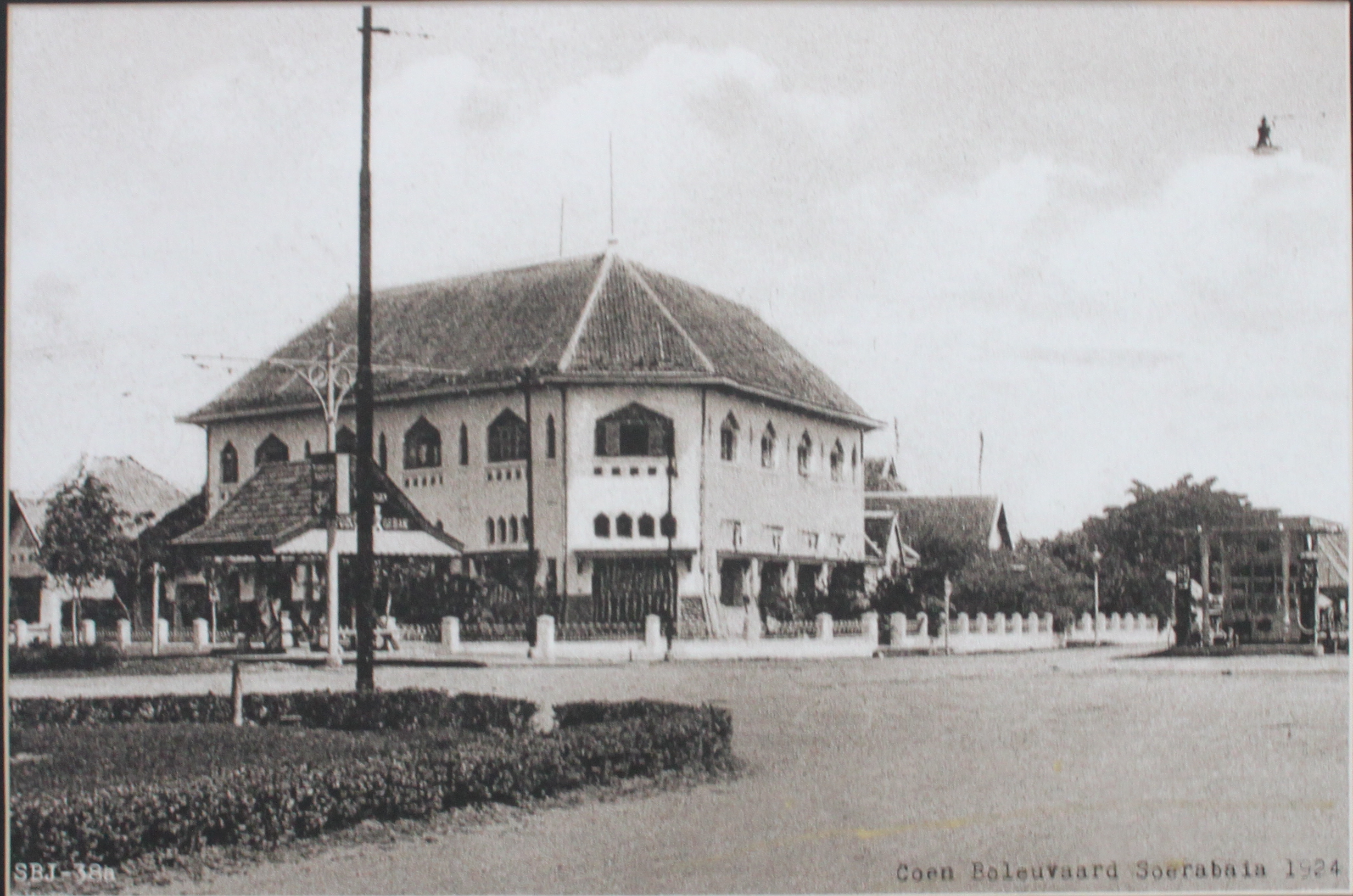 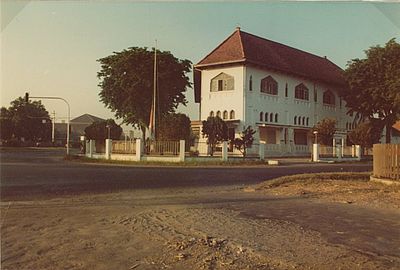 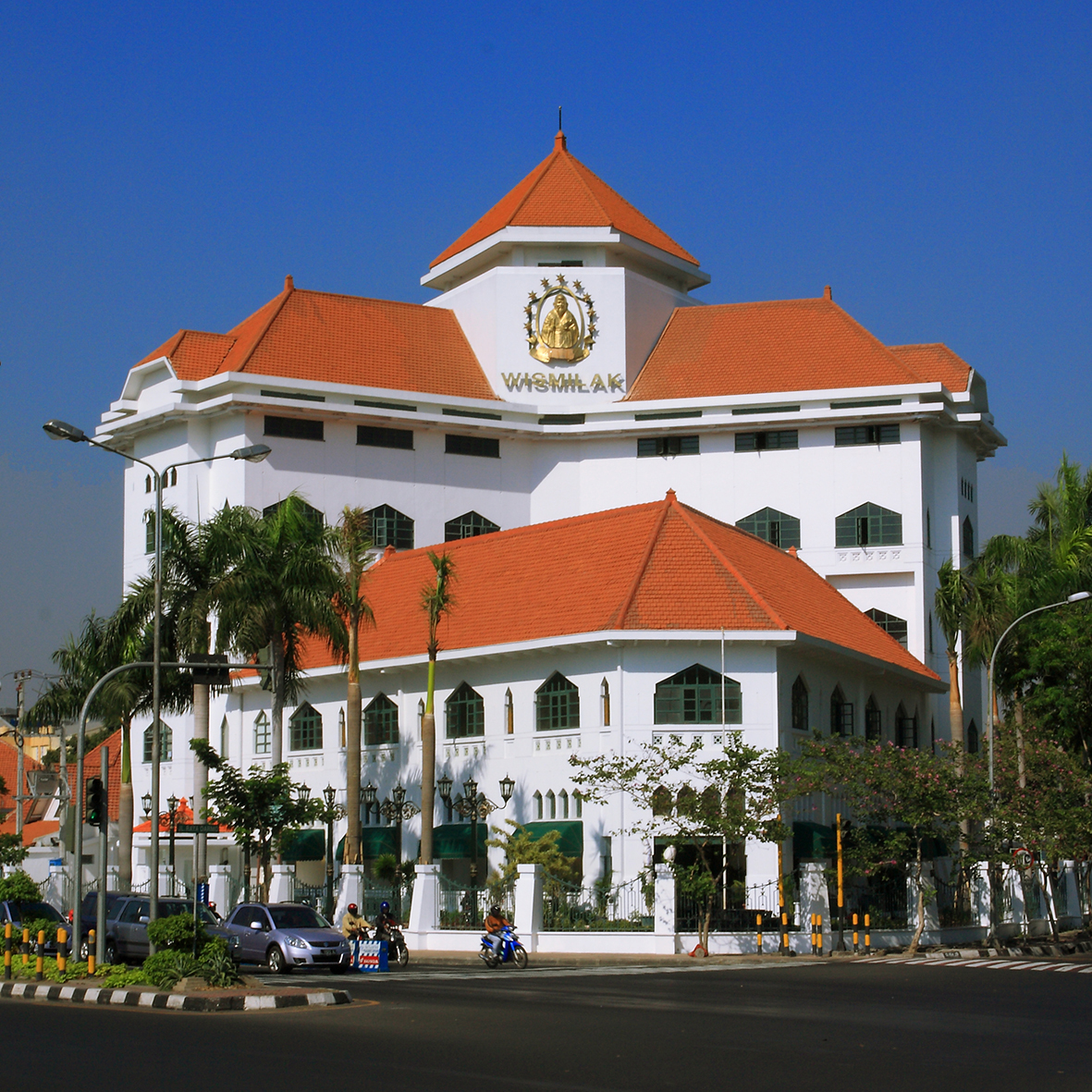 HOUSE OF SAMPOERNABibliograophy 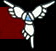 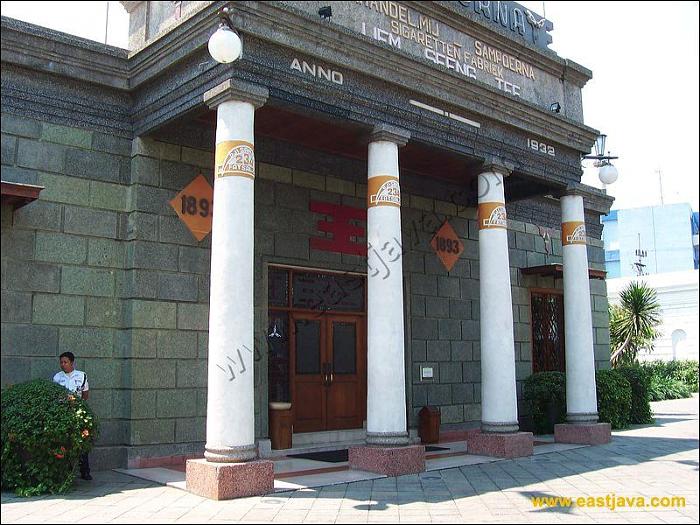 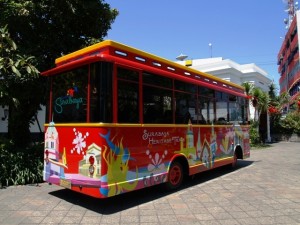 WebsitesAnonymous. “Sampoerna’s founder story.” [Online] Available http://houseofsampoerna.com/e_sampoernaco_founder.htm, 8 February, 2013Anonymous. “House of Sampoerna.” [Online] Available http://www.eastjava.com/tourism/surabaya/house-of-sampoerna.html, 8 February 2013AdditionalMr. Dukut’s booklet (given at assembly)